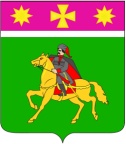 АДМИНИСТРАЦИЯ ПОЛТАВСКОГО СЕЛЬСКОГО ПОСЕЛЕНИЯКРАСНОАРМЕЙСКОГО РАЙОНА                              П О С Т А Н О В Л Е Н И Е         ПРОЕКТ        от ____________                                                                                             № _____станица ПолтавскаяОб утверждении Порядка общественного обсужденияпроекта подпрограммы «Формирование современнойгородской среды Полтавского сельского поселения» на 2017 годмуниципальной программы Полтавского сельского  поселенияКрасноармейского района «Развитие жилищно-коммунального   хозяйства»  и  Положения об общественной муниципальной  комиссиипо обеспечению  реализации муниципальной программы         В соответствии с Постановлением Правительства российской Федерации от 30 января 2017 года № 101 « О предоставлении и распределении  в 2017 году  субсидий из федерального бюджета  бюджетам  субъектов Российской Федерации на поддержку обустройства мест массового  отдыха  населения             ( городских парков), Постановлением Правительства Российской Федерации  от 10 февраля 2017 № 169 «Об утверждении Правил предоставления и распределения субсидий из федерального бюджета бюджетам субъектов Российской Федерации на поддержку государственных программ субъектов Российской Федерации и муниципальных программ формирования современной городской среды», руководствуясь  постановлением главы администрации (губернатора) Краснодарского края от 14 марта 2017 года                № 169 «О внесении изменений в некоторые правовые акты главы администрации   ( губернатора) Краснодарского края», в целях повышения уровня благоустройства станицы и создания комфортной и эстетической территории жизнедеятельности, администрация Полтавского сельского поселения  п о с т а н о в л я е т:   1.Утвердить Порядок проведения общественного обсуждения проекта подпрограммы «Формирование современной городской среды Полтавского сельского поселения» на 2017 год муниципальной программы Полтавского сельского поселения Красноармейского района «Развитие жилищно-коммунального  хозяйства»  (приложение № 1).2. Создать общественную муниципальную комиссию по обеспечению  реализации муниципальной программы  формирования современной городской среды на территории Полтавского сельского поселения (далее - Комиссия) и утвердить ее состав (приложение № 2). 3. Утвердить Положение об общественной муниципальной  комиссиипо обеспечению  реализации муниципальной программы  формирования современной городской среды на территории Полтавского сельского поселения (приложение № 3).4.Общему отделу администрации Полтавского сельского поселения (Кузнецова) разместить  настоящее  постановление  на официальном сайте администрации Полтавского сельского поселения Красноармейского района в информационно- коммуникационной сети «Интернет». 5. Контроль за выполнением настоящего постановления возложить на  заместителя  главы  Полтавского сельского  поселения Красноармейского района  А. В. Леонова.6. Постановление вступает в силу со дня его обнародования.ГлаваПолтавского сельского поселенияКрасноармейского  района                                                                 В. А. Побожий                                                                    ПРИЛОЖЕНИЕ №1                                                               УТВЕРЖДЕН                                                                        постановлением администрации                                                                     Полтавского сельского поселения                                                                      Красноармейского района            от_____________ № _________ПОРЯДОК проведения общественного обсуждения проекта подпрограммы «Формирование современной городской среды Полтавского сельского поселения» на 2017 год муниципальной программы Полтавского сельского поселения Красноармейского района «Развитие жилищно-коммунального хозяйства» 1. Настоящий порядок определяет процедуру проведения общественного обсуждения проекта подпрограммы «Формирование современной городской среды Полтавского сельского поселения» на 2017 год муниципальной программы  Полтавского сельского  поселения Красноармейского района «Развитие жилищно-коммунального  хозяйства» (далее – проект программы).2. Общественное обсуждение проекта программы проводится путем реализации четырех этапов:2.1. Размещения проекта программы на официальном сайте администрации  Полтавского сельского поселения Красноармейского  района в информационно- коммуникационной сети «Интернет» и официального обнародования. В целях проведения общественного обсуждения проекта программы отдел  ЖКХ и благоустройства  администрации Полтавского сельского поселения Красноармейского района (далее – Отдел), ответственный за разработку проекта программы, подлежащей общественному обсуждению, размещает на официальном сайте администрации Полтавского сельского поселения в информационно-коммуникационной сети  «Интернет» (далее - официальный сайт)  по мере разработки и (или) получения следующие сведения и документы:- проект программы;- пояснительную записку к проекту программы с кратким изложением сути проекта правового акта, правового обоснования необходимости его принятия, включая описание проблем, на решение которых направлено новое правовое регулирование, указание круга лиц, интересы которых будут затронуты в проекте муниципального правового акта, прогнозом социально-экономических, финансовых и иных последствий принятия проекта правового акта, а также информацией о последствиях его непринятия (далее - пояснительная записка);- информацию о сроке общественного обсуждения проекта муниципальной программы;-  информацию о сроке приема предложений по проекту программы, вынесенного на общественное обсуждение, и порядке их представления;- информацию о поступивших предложениях по проекту программы;- информацию о результатах проведения общественного обсуждения проекта программы, в том числе с учетом предложений заинтересованных лиц по дополнению адресного перечня дворовых территорий и адресного перечня муниципальных территорий общего пользования, на которых предлагается благоустройство;- утвержденный правовой акт администрации Полтавского сельского поселения Красноармейского района, регламентирующий условия и критерии отбора предложений заинтересованных лиц о включении дворовой территории многоквартирного дома и адресного перечня муниципальных территорий общего пользования в программу;- информацию о сроке приема и рассмотрения заявок на включение в адресный перечень дворовых территорий проекта программы;- информацию о результатах оценки заявок (ранжировании) для включения в адресный перечень дворовых территорий проекта программы;- информацию о формировании адресного перечня дворовых территорий и адресного перечня муниципальных территорий общего пользования по итогам общественного обсуждения и оценки заявок (ранжировании);- утвержденную программу.Предложения по проекту программы от заинтересованных лиц, в целях проведения общественного обсуждения могут быть поданы в электронном или письменном виде по форме согласно приложению к настоящему порядку.Уведомление, предусматривающее срок приема предложений, адрес для направления предложений и контактные данные подлежат размещению на официальном сайте администрации www.poltavadm.ru; адрес электронной почты:  poltadm@list.ru.Не подлежат рассмотрению:- предложения, направленные после окончания срока приема предложений;- предложения, не касающиеся предмета правового регулирования проекта правового акта;- предложения, направленные не по установленной форме.2.2.Общественного обсуждения, проведенного с участием заинтересованных лиц для итогового обсуждения проекта подпрограммы с учетом поступивших предложений от заинтересованных лиц, предусматривающего:- совместное определение целей и задач по развитию дворовых территорий, муниципальных территорий общего пользования, изучения проблем и потенциалов указанных территорий (применительно к дворовым территориям пределы изучения и совместного принятия решений ограничиваются соответствующей дворовой территорий);- определение основных видов активностей, функциональных зон и их взаимного расположения на выбранной муниципальной территории общего пользования;- обсуждение и выбор типа оборудования, некапитальных объектов, малых архитектурных форм, включая определение их функционального назначения, соответствующих габаритов, стилевого решения, материалов дворовой территории, муниципальной территории общего пользования;- консультации в выборе типов покрытий, с учетом функционального зонирования дворовой территории, муниципальной территории общего пользования;- консультации по предполагаемым типам озеленения дворовой территории, муниципальной территории общего пользования;- консультации по предполагаемым типам освещения и осветительного оборудования дворовой территории, муниципальной территории общего пользования;- участие в разработке проекта благоустройства дворовой территории, муниципальной территории общего пользования, обсуждение решений с архитекторами, проектировщиками и другими профильными специалистами (применительно к дворовым территориям – с лицами, осуществляющими управление многоквартирными домами);- согласование проектных решений с участниками процесса проектирования и будущими пользователями, включая местных жителей (взрослых и детей), предпринимателей, собственников соседних территорий и других заинтересованных сторон.По итогам проведения общественного обсуждения общественной муниципальной комиссией формируются:- отчет о результатах общественного обсуждения с учетом предложений заявителей по проекту программы, в том числе по дополнению адресного перечня дворовых территорий и адресного перечня муниципальных территорий общего пользования, на которых предлагается благоустройство;- видеозапись общественных обсуждений.Отчет  и видеозапись по итогам общественного обсуждения  размещаются на официальном сайте администрации Полтавского сельского поселения www.poltavadm.ru в течение 14 дней  после проведения обсуждения. Краткая версия  отчета  по итогам общественного обсуждения  размещается на сайте в течение 4 дней после  проведения обсуждения.2.3. Формирование Отделом в течение трех рабочих дней, следующих за датой окончания общественного обсуждения и утверждения общественной муниципальной комиссией протокола оценки (ранжирования) заявок заинтересованных лиц на включение в адресный перечень дворовых территорий многоквартирных домов и муниципальных территорий  общего пользования  проекта правового акта администрации Полтавского сельского поселения, о включении дворовых территорий многоквартирных домов и муниципальных территорий общего пользования в подпрограмму.2.4. Формирование Отделом в течение пяти дней со дня утверждения общественной комиссией протокола оценки (ранжирования) заявок заинтересованных лиц на включение в адресный перечень дворовых территорий проекта программы, проекта постановления администрации Полтавского сельского поселения об утверждении программы, включающего адресный перечень дворовых территорий многоквартирных домов и адресный перечень муниципальных территорий общего пользования на текущий финансовый год.ГлаваПолтавского сельского поселенияКрасноармейского  района                                                                  В. А. ПобожийПРИЛОЖЕНИЕ № 1к порядку проведенияобщественного обсужденияподпрограммы «Формированиесовременной городской средыПолтавского сельского поселения»на 2017 годГлаве Полтавского сельского поселения______ __________________________________                                               от ___________________________________( указывается  Ф.И.О. заявителя,уполномоченного лица)________________________________________________                                                       ________________________________________,          проживающего по адресу: __________________  __________________________________________________________________________________номер контактного тел._____________________ЗАЯВКАо внесении предложений по проекту подпрограммы «Формирование современной городской среды Полтавского сельского поселения» на 2017 год         Изучив Проект подпрограммы «Формирование современной городской среды Полтавского сельского поселения» на 2017 год,  предлагаем:         1.Включить в адресный перечень дворовых территорий: ______________________________________________________________                                                 (вид работ, адрес территории МКД)          2.Включить в адресный перечень муниципальных территорий общего пользования:_______________________________________________________                                                      (вид работ, адрес территории МКД) _____________________________________________________________________________________________________________________________________________________________________________________________________________________________________________________________________________________________(кратко изложить суть предложения, обоснования необходимости его принятия, включая описание проблем, указать круг лиц, интересы которых будут затронуты)           3. Внести изменения и (или) дополнения в текстовую часть проекта подпрограммы:_____________________________________________________________________________________________________________________________________________________________________________________________________________________________________________________________________________________________________________________________ К настоящим предложениям прилагаются документы на ________ л. __________________________________________________________________(подпись, фамилия, имя, отчество подписавшего предложение по проекту подпрограммы) Глава Полтавского сельского поселенияКрасноармейского района                                                                  В. А. Побожий                                                                    ПРИЛОЖЕНИЕ №2                                                               УТВЕРЖДЕН                                                                        постановлением администрации                                                                     Полтавского сельского поселения                                                                      Красноармейского района          от ____________ № ___________СОСТАВобщественной муниципальной комиссии для организации общественного обсуждения проекта подпрограммы «Формирование современной городской среды Полтавского сельского поселения» на 2017 год  муниципальной программы Полтавского сельского поселения  Красноармейского района «Развитие жилищно-коммунального хозяйства» Петина                                  - председатель Совета ветеранов Полтавского Галина Ивановна                   сельского поселения Красноармейского района                                               ( по согласованию);Бойченко                                  - корреспондент районной газеты « Голос правды»Евгений Геннадьевич           (по согласованию);Сычева Людмила                  - председатель Женсовета Полтавского сельского Леонидовна                          поселения (по согласованию);Поляков Николай                 - почетный житель станицы ПолтавскойМихайлович                          (по согласованию);     Коптилова                             - депутат  Совета Полтавского сельскогоСветлана Васильевна           поселения Красноармейского района;Сушко Виктор                      - директор МПМК «Красноармейская-2»Николаевич                          (по согласованию);Лымарь                                 - житель станицы Полтавской;   Наталья Васильевна             (по согласованию);Васильева                               руководитель исполкома Красноармейского Наталья Владимировна     -   местного отделения партии «Единая Россия»Глава Полтавского сельского поселенияКрасноармейского  района                                                                 В. А. Побожий                                                                 ПРИЛОЖЕНИЕ №3                                                                       к постановлению администрации                                                                     Полтавского сельского  поселения                                                                      Красноармейского  района          от _____________ № _________ПОЛОЖЕНИЕ об общественной муниципальной комиссии по обеспечению реализации муниципальной программы  формирования современной городской среды1.Настоящее Положение определяет порядок работы общественной муниципальной комиссии  по обеспечению реализации муниципальной  программы формирования  современной городской среды (далее – Комиссия)2.Комиссия создана для организации общественного обсуждения проекта подпрограммы «Формирование современной городской среды Полтавского сельского поселения» на 2017 год муниципальной программы Полтавского сельского  поселения Красноармейского района «Развитие жилищно-коммунального  хозяйства» (далее – проект программы), проведения комиссионной оценки предложений заинтересованных лиц, а также для осуществления контроля за реализацией программы.3.Комиссия своей деятельности руководствуется федеральными законами,  нормативными правовыми актами Краснодарского края и Полтавского сельского  поселения Красноармейского района, настоящим Положением.4. Комиссия создается и упраздняется муниципальным правовым актом администрации Полтавского сельского поселения.5.Комиссия формируется из представителей органов местного самоуправления, Совета Полтавского сельского  поселения, представителей политических партий и движений,  общественных организаций, иных лиц  в составе не менее  14 человек.6.Руководство Комиссией осуществляет председатель, а в его отсутствие заместитель председателя.6.1. Председатель комиссии: - обеспечивает выполнение  Комиссией ее полномочий и реализацию прав Комиссии;- руководит деятельностью Комиссии;- организует и координирует работу Комиссии.- осуществляет общий контроль за реализацией принятых Комиссией 7.Организация подготовки и проведения заседания Комиссии осуществляет секретарь.7.1Секретаоь Комиссии:- оповещает  членов Комиссии о времени и месте проведения заседаний;- осуществляет делопроизводство в Комиссии;- ведет и оформляет протоколы заседаний Комиссии.8.Заседание Комиссии  правомочно, если на заседании присутствует более 50 процентов от общего числа ее членов. Каждый член Комиссии имеет 1 голос. Члены Комиссии участвуют в заседаниях лично.9. Заседания Комиссии проводятся по мере необходимости.10.Заседания Комиссии проводятся в открытой форме с проведением  видео фиксации с последующим размещением   видеосъемки на официальном сайте администрации Полтавского сельского поселения в информационно- коммуникационной  сети « Интернет».  11.Решения Комиссии принимаются простым большинством голосов членов Комиссии, принявших участие в ее заседании. При равенстве голосов голос председателя Комиссии является решающим.12.Решения Комиссии оформляются протоколом, который подписывают члены Комиссии, принявшие участие в заседании. Не допускается заполнение протокола карандашом и внесение в него исправлений. Протокол заседания ведет секретарь общественной комиссии. 13.Протоколы Комиссии подлежат размещению на официальном сайте администрации в течение трех дней со дня подписания и утверждения протокола.14.Для достижения цели, указанной в п.2 настоящего Положения, общественная комиссия осуществляет следующие функции:1) рассматривает и оценивает заявки  заинтересованных лиц о включении дворовой территории в муниципальную программу на предмет соответствия  заявки  и прилагаемых к ней документов установленным требованиям;2) рассматривает и оценивает заявки  граждан и организаций  о включении общественной  территории в муниципальную программу на предмет соответствия  заявки  установленным требованиям;3)рассматривает  и утверждает дизайн – проект дворовой территории, подлежащей благоустройству в рамках муниципальной программы;4) рассматривает  и утверждает дизайн – проект благоустройства  наиболее посещаемой  территории общего пользования;5) проводит оценку предложений заинтересованных лиц к проекту муниципальной программы;	6) осуществляет  контроль за соблюдением порядка и сроков проведения общественного обсуждения муниципальной программы;      7) проводит общественное обсуждение проекта муниципальной программы;8) контролирует реализацию муниципальной подпрограммы.15.	Датой заседания общественной комиссии для формирования протокола оценки (ранжирования) заявок заинтересованных лиц на включение в адресный перечень дворовых и общественных территорий проекта программы назначается третий рабочий день, следующий за датой окончания срока приема заявок.16.	Организационное, финансовое и техническое обеспечение деятельности общественной комиссии осуществляется администрацией Полтавского сельского поселения Красноармейского района.Глава Полтавского сельского поселенияКрасноармейского района                                                                   В. А. ПобожийПобожийВладимир Анатольевич- глава Полтавского сельского поселения Красноармейского района, председатель комиссии;ЛеоновАндрей Викторович- заместитель главы Полтавского сельского поселения Красноармейского района, заместитель председателя комиссии;ЖариковаОксана Анатольевна- специалист администрации Полтавского сельского  поселения Красноармейского  района, секретарь комиссии;Члены комиссии:Члены комиссии:ГористовВячеслав Александрович-начальник отдела  ЖКХ и благоустройства  администрации Полтавского сельского  поселения Красноармейского  района;КулешоваЮлия ВикторовнаБыковаТатьяна Геннадьевна- юрисконсульт администрации Полтавскогосельского поселения Красноармейского района;-начальник отдела по доходам и управлению муниципальным  имуществом администрации Полтавского сельского поселения Красноармейского района;ЧетвериковаВиктория Викторовна- начальник управления архитектуры и градостроительства администрации муниципального образования Красноармейский район ( по согласованию);КолесьянкинДмитрий АлександровичРадченкоГалина Анатольевна            - депутат Полтавского сельского поселения Красноармейского района;- депутат Полтавского сельского поселения Красноармейского района;